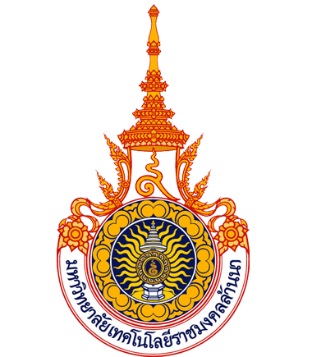 มหาวิทยาลัยเทคโนโลยีราชมงคลล้านนาแบบฟอร์มการสมัครรับเลือกตั้งผู้แทนคณาจารย์ประจำในคณะบริหารธุรกิจและศิลปศาสตร์เป็นกรรมการสรรหาผู้สมควรดำรงตำแหน่งคณบดี1. ชื่อ นาย/นาง/นางสาว.................................................นามสกุล...........................................อายุ..................ปี 1.1 ตำแหน่งทางวิชาการ...............................................................................................................................1.2 ตำแหน่งทางบริหาร................................................................................................................................1.3 สังกัด (ระดับสาขา/ คณะ/ มหาวิทยาลัย)..............................................................................................1.4 วัน เดือน ปีที่บรรจุ........................................................รวมอายุราชการ..................ปี..................เดือน1.5 หมายเลยโทรศัพท์............................................ อีเมล์ (@rmutl.ac.th เท่านั้น).....................................1.6 ที่อยู่ปัจจุบัน...................................................................................................................................................................................................................................................................................................................2. ประวัติการศึกษา (เรียงจากสูงไปต่ำ)3. ประวัติการทำงาน (เริ่มจากปัจจุบันไปถึงอดีต)4. กระผม/ดิฉันขอรับรองว่า มีคุณสมบัติตามข้อ 4 “คณาจารย์ประจำ” ตามข้อบังคังมหาวิทยาลัยเทคโนโลยีราชมงคลล้านนา ว่าด้วยการสรรหาคณบดี พ.ศ. 2562						ลงชื่อ................................................................ผู้สมัคร						(..................................................................................)							วันที่................................................ระดับการศึกษาวุฒิการศึกษาสถานศึกษาตำแหน่งเริ่มตั้งแต่ พ.ศ.สิ้นสุดเมื่อ พ.ศ.ระยะเวลา